    Robert Fischbacher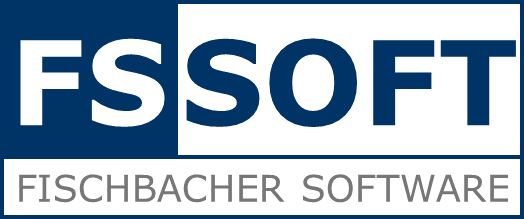 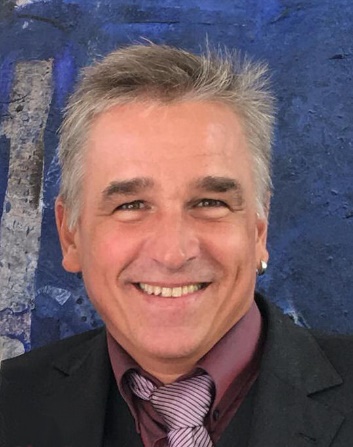 Madaustraße 28 
D-83043 Bad Aibling
E-Mail: Robert.Fischbacher@fssoft.deTelefon: +49 8061 3456883
Mobil: +49 171 9387349Geboren am 09.12.1969 in Bad AiblingFamilienstand: Verheiratet
XING: https://www.xing.com/profile/Robert_Fischbacher/cvKurzprofilProfessional für C# / VB.NET / SQL Server / Windows- und Webentwicklung Individuelle Softwareentwicklung seit 1998Senior Developer für Web- und Windows ProgrammierungVerfügbarkeit
Ab 2023 / Vollzeit
Tagessatz vor Ort: 950 € + UST, zzgl. Spesen
Stundensatz remote: 80 € + UST
2014 - heuteXPS Finanzsoftware GmbH, München

Entwicklung einer mathematisch hochwertigen Software (XPS-Privatfinanz) für Finanzberater, Vermögensverwalter und Steuerberater in einem Team, bestehend aus 3 .NET Entwicklern.Die Software umfasst Module für Finanzplanung, Ruhestandsplanung, Immobilienfinanzierung, Sparplanrechner, Kreditrechner, einem Generationentool zur Berechnung der gesetzlichen Erbfolge und dem internen Verwaltungssystem (CRM). Aktuell läuft die Zertifizierung nach ISO 27001 / ISMS / ISB. Hierzu wurde eine individuelle Verwaltungsoberfläche für die Dokumentation der Zertifizierung erstellt.
Aufgaben: 
Design der Datenbank, Benutzerverwaltung, Weboberfläche, Schnittstellenprogrammierung zum mathematischen XPS Rechenkern, Datensicherung und Wartung / Pflege / Dokumentation.Technik: 
ASP.NET / VB.NET / Microsoft Visual Studio / IIS / SQL Server / jQuery / Bootstrap / Highcharts / PowerShell06/2022 - heutePAVIS GmbH, Starnberg

Vollumfängliche Weiterentwicklung der Projekte IPS, IP-PAY und PAVIS-CONNECT zum Verwalten von Einzahlungen für internationale Patentverlängerungen.Aufgaben: 
Design der Datenbank, Pflege, Wartung, Weiterentwicklung. Technik: 
SQL Server / Visual Studio 2022, IIS / ASP.NET, ASP Classic, DataCool2017Insidery GmbH, München

Vollumfängliche Entwicklung des EventMonitor zur Erfassung und Verarbeitung von Leads bei Messen / Road-Shows. Verschiedene interne Schnittstellen zu anderen CRM-Systemen.Aufgaben: 
Design der Datenbank, Benutzerverwaltung, Weboberfläche, Schnittstellenprogrammierung zu ERP Systemen, Hosting, Datensicherung und Wartung / Pflege, Dokumentation.Technik: 
ASP.NET / C# / Microsoft Visual Studio / IIS / SQL Server / jQuery / Bootstrap2017 bis heuteVersicherungskammer Bayern 

Vollumfängliche Entwicklung von Hagelschätzer.de. Das Tool unterstützt die Sachverständigen der Hagel- und Unwetterversicherung der Versicherungskammer Bayern bei der Abrechnung ihrer Fahrtkosten und Spesen. Interne Schnittstelle zu SAP. Aufgaben: 
Idee, Design der Datenbank, Design der Oberfläche, Hosting, Wartung / Pflege, Dokumentation.Technik: 
ASP.NET / Microsoft Visual Studio / C# / VB.NET / jQuery2022 bis heuteDotNetBlackbox.com

Vollumfängliche Entwicklung von DotNetBlackbox. Das Tool unterstützt weltweit professionelle C# und VB.NET Developer bei der Runtimeanalyse und Fehlersuche durch „post mortem debugging“ in der Produktiv- / Staging- und Testumgebung. Aufgaben: 
Idee, Design der Oberfläche, Hosting, Wartung / Pflege, Dokumentation.Technik: 
WPF / Microsoft Visual Studio / C# / VB.NET2016Insidery GmbH, München / Cisco Systems GmbH Deutschland

Vollumfängliche Entwicklung des Tools „CBCMonitor“ zur Verwaltung der Belegung der Teilnehmer von Events in den Showrooms des Customer Briefing Center in Frankfurt/Eschborn.Aufgaben:
Design der Datenbank, Benutzerverwaltung, Weboberfläche, Hosting, Datensicherung und Wartung / Pflege, Dokumentation.Technik: 
ASP.NET / C# / Microsoft Visual Studio / IIS / SQL Server / jQuery / Bootstrap06/2019 Isoled.at

Portieren der internen PHP-Anwendung „YesWeScan“ auf ASP.NET. Die Anwendung unterstützt die Lagermitarbeiter per Scanner beim Kommissionieren, Umbuchen, Wareneingang und bei der Inventur von über 2.500 Artikeln. Aufgaben: 
Die bestehende Anwendung, entwickelt in PHP auf Microsoft .NET / C# zu migrieren, Dokumentation.Technik: 
ASP.NET / Microsoft Visual Studio / C# / IIS / SQL Server / PHP / Linux05/2018 Insidery GmbH, München

Vollumfängliche Entwicklung der Weboberfläche Insidery.UploadTool zum Austausch von sensiblen Daten in einem geschützten Bereich.Aufgaben: Design der Datenbank, Benutzerverwaltung, Design der Oberfläche, Hosting, Wartung / Pflege, Dokumentation.Technik: 
ASP.NET / C# / Microsoft Visual Studio / IIS2017 bis heuteChristian Koenen GmbH, HighTech Stencils, Ottobrunn

Vollumfängliche Entwicklung der Windows Forms Anwendung „Prozessablauf“ zum Verwalten und Drucken der Produktionsbegleitpapiere für Präzisionsschablonen. Diese werden vom Marktführer in Europa für den technischen Druck in der Elektronikfertigung angeboten. Im Leistungsumfang enthalten ist ein Monitoring System für große Flachbildschirme (permanent top/bottom round scrolling) für die aktuell offenen Prozess- und Auftragsstatus in den Produktionsräumen.Aufgaben: 
Design der Datenbank, Benutzerverwaltung, Design der Oberfläche, Wartung / Pflege / Dokumentation.Technik: 
ASP.NET / VB.NET / Microsoft Visual Studio / IIS / QR-Code / Datamatrix / jQuery2018 bis heuteChristian Koenen GmbH, HighTech Stencils, Ottobrunn

Vollumfängliche Entwicklung der Windows Forms Anwendung „PersonalDatenbank“ zum Verwalten der Mitarbeiter (Persönliche Daten, Arbeitszeiten, Urlaub, Fortbildungsmaßnahmen usw.), Schnittstelle zum HRM System.Aufgaben: 
Design der Datenbank, Benutzerverwaltung, Design der Oberfläche, Wartung / Pflege / Dokumentation.Technik: 
Windows Forms / VB.NET / Microsoft Visual Studio / SQL Server2016 bis heuteWebmilk.de

Vollumfängliche Entwicklung eines Lieferanten Informationssystems für Molkereien. Die Erzeuger (Landwirte) erhalten über das System ihre Milchgeldabrechnungen, Abrechnungen / Bescheide im PDF-Format. Weitere Funktionen: Mengenplanung, Referenzmengen, Handproben und Dateiaustausch.Aufgaben: 
Design der Datenbank, Benutzerverwaltung, Design der Oberfläche, Wartung / Pflege / Dokumentation.Technik: 
ASP.NET / C# / Microsoft Visual Studio / IIS / jQuery05/2014 bis heuteKrankenhaus der Barmherzigen Brüder Regensburg

Vollumfängliche Entwicklung eines Terminplaners für das Intranet des Krankenhauses für alle stationären, konsiliarischen und ambulanten Patienten des Krankenhauses.Aufgaben: 
Design der Datenbank, Benutzerverwaltung, Design der Oberfläche, Wartung / Pflege.Technik: 
ASP.NET / C# / Microsoft Visual Studio / IIS / SQL Server / jQuery01/2019 bis heuteKrankenhaus der Barmherzigen Brüder Regensburg

Vollumfängliche Entwicklung des Projektes „Sitzwache“. Patienten, die einen schweren Eingriff hinter sich haben, benötigen oft eine besonders intensive Betreuung. Das Klinikpersonal, welches die Sitzwache übernimmt, betreut den Patienten in dieser Zeit. Das Projekt „Sitzwache“ verwaltet eben diesen internen Personalbedarf.Aufgaben: 
Design der Datenbank, Benutzerverwaltung, Design der Oberfläche, Wartung / Pflege.Technik: 
ASP.NET / C# / Microsoft Visual Studio / IIS / SQL Server / jQuery2014 bis heuteWortgottesdienste.de

Vollumfängliche Entwicklung einer Webseite zum Austausch von Vorlagen für katholische Wortgottesdienste.Aufgaben: 
Idee, Design der Datenbank, Benutzerverwaltung, Design der Oberfläche, Hosting, Wartung / Pflege.Technik: 
ASP.NET / C# / Microsoft Visual Studio / IIS / SQL Server / jQuery2020 SeniorsManager.net

Der SeniorsManager hilft Eltern oder Großeltern bei der Versorgung der täglichen Einkäufe durch deren Angehörigen, Nachbarn oder Freunde. Die Idee und die Umsetzung hierzu entstand im ersten Lockdown der Corona-Pandemie, als vulnerable Gruppen möglichst nicht mehr zum Einkaufen gehen sollten.Aufgaben: 
Idee, Design der Datenbank, Benutzerverwaltung, Design der Oberfläche, Hosting, Wartung / Pflege.Technik: 
ASP.NET / C# / Microsoft Visual Studio / IIS / SQL Server /jQuery1988 – 1990	WES Software GmbH, Ausbildung Bürokaufmann / IHK1990 - 1992 	WES Software GmbH, Ausbildung DV-Kaufmann / IHK1992 - 1996 	WES Software GmbH, Anwendungsentwicklung 
1996 - 1999 	Bavaria Banken Software GmbH, 	Anwendungsentwicklung1999 - 2005 	Webteam GmbH, Anwendungsentwicklung
seit 2005	Freelancer als individueller SoftwareentwicklerProgrammiersprachen: C#, VB.NET, JavaScript, CSS, HTML5, PHP, TypeScript, jQuery, VBA und VB6, PowerShell, Linux ShellDatenbanken: Microsoft SQL-Server, Access, SQL Anywhere, MySQL, Access, XML, JSONOffice VBA/VBS: Word, Excel, PowerPoint, Outlook, AccessSchnittstellen: REST / SOAP / JSON / XMLNetzwerke: HTTP / HTTPS / POP3 / IMAP / SMTP / FTPContent-Management-Systeme: WordPress, JoomlaDeutsch – MutterspracheEnglisch – verhandlungssicherDas Programmieren war schon immer meine große Leidenschaft. Der Kontakt zum Kunden, das Planen, Umsetzen von Softwareprojekten und das spätere Pflegen und Erweitern habe ich von meinem Hobby zum Beruf gemacht.Bad Aibling im November 2022Robert Fischbacher